Тутаевский муниципальный районгородского поселения ТутаевПаспорт инвестиционной площадки№ 1Рисунок №1. Общий план месторасположения участка. 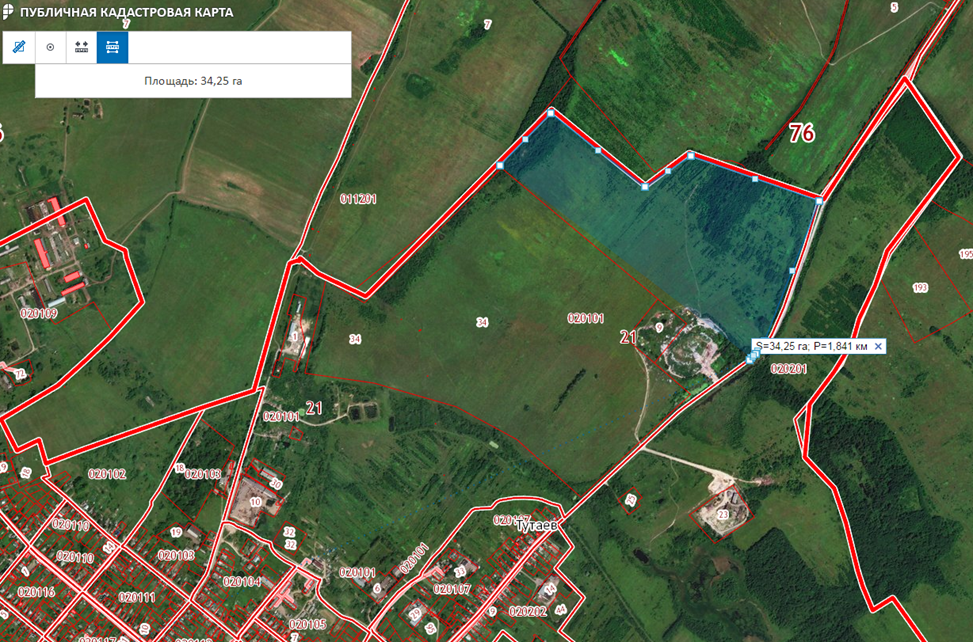 Участок находится в кадастровом квартале 76:21:020101Схема участка с точками подключения к сетям коммуникаций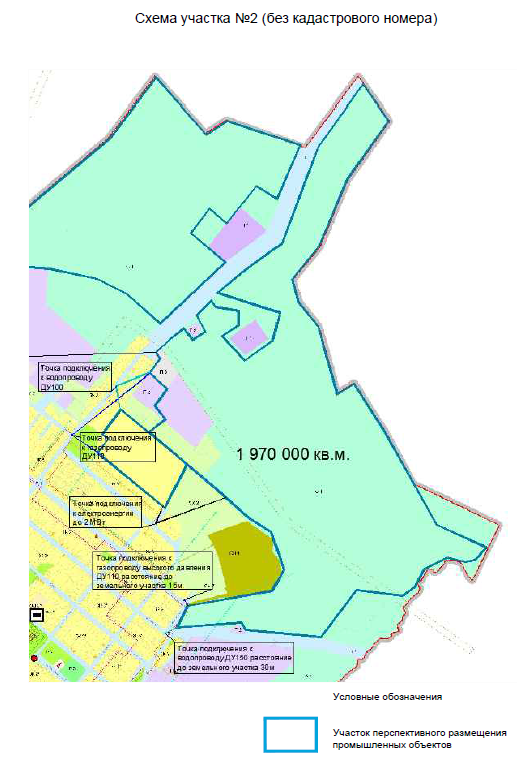 АтрибутЗначениеОбщая информацияОбщая информацияНазвание площадкиРезерв развития агропромышленного производства и сельскохозяйственного исследования Поселение/городской округТутаевский район,  г. ТутаевМесторасположение/адрес площадкиТутаевский район,  г. Тутаев, ул. Панина (левый берег)Общая площадь, гаОриентировочно 34 гаВозможность увеличения площадки (на га)НетФорма собственности на землюГосударственная  собственностьСобственник земельного участка, контактная информацияАдминистрация Тутаевского муниципального района; Контакты: Департамент муниципального имущества Администрации ТМР:Израйлева Александра Вадимовна - Заместитель Главы Администрации ТМР по имущественным вопросам - директор Департамента муниципального имущества(48533) 70080;Управление экономического развития и инвестиционной политики Администрации ТМР:Никонычева Светлана Николаевна – начальник управления экономического развития и инвестиционной политика Администрации ТМР, (48533) 20706Государственный орган исполнительной власти или орган местного самоуправления, уполномоченный на распоряжение  земельными участками, находящимися в государственной собственностиДепартамент муниципального имущества Администрации ТМРКатегория земель (вид разрешенного использования)Земли населенных пунктов для размещения агропромышленного производстваСпособ предоставления (возможные варианты)Аренда, собственностьКадастровый номер В кадастровом квартале 76:21:020101Кадастровая стоимость земли (рублей за кв.м.)УдаленностьУдаленностьРасстояние до г. Ярославля, км.37 кмРасстояние до г. Москвы, км.300 кмРасстояние до аэропорта Туношна, км.66 кмРасстояние до узловой ж/д станции, км.До ж/д станции г. Ярославль 47 кмРасстояние до Ярославского речного порта, км.До Ярославского речного порта 48 кмУдаленность от крупнейших автодорог (автомагистралей), км.Вдоль автомагистрали г. Ярославль – г. Рыбинск (левый берег р.Волга), до автомагистрали Москва – Холмогоры 32 кмРасстояние до ж/д ветки, км.Расстояние до ж/д станции, км.До ближайшей станции 47 кмРасстояние до соседних предприятий и организаций, км. До 1 кмРасстояние до жилой застройки, км.До 1 кмИнженерная инфраструктураИнженерная инфраструктураЭлектроэнергия:- свободная мощность (кВт)- техническая возможность подачи (кВт)- удалённость от точки подключения (км)Вдоль участка проходит линия электропередач.Газоснабжение:- свободная мощность (м3/год)- техническая возможность подачи (м3/год)- удалённость от точки подключения (км)Свободная мощность – 305120 тыс. м 3/год, техническая возможность подачи – 306600 тыс. м 3. Предполагаемая точка подключения к газораспределительной сети – действующий газопровод высокого давления 2 категории (до 0,6 Мпа) диаметр 225 мм, расположенный в городском поселении Тутаев (левый берег).Водоснабжение:- свободная мощность (м3/сут)- техническая возможность подачи (м3/сут)- удалённость от точки подключения (км)800-900 метров (ул. Ленина)Водоотведение:- свободная мощность (м3/сут)- техническая возможность подачи (м3/сут)- удалённость от точки подключения (км)Централизованная канализационная сеть отсутствует.  Ливневая канализация:Наличие/возможность сброса на рельеф/удалённость от водоёмов (км)Централизованная ливневая канализация отсутствует.Организация автомобильных съездов: техническая возможность, условия примыканияДаТелекоммуникации:наличие/удаленность до точки подключения (км)Ориентировочная точка подключения КРСПД – АТС ул. 2-Овражная, 29Охранные зоны, особо охраняемые территории, скотомогильники, кладбища, сады: наличие\удаленность в км.На территории проходит кабельная линия межстанционной связи ОК-140Дополнительные сведенияДополнительные сведенияОбременения (аренда, сервитуты, бессрочное пользование)НетНаличие на участке зданий и сооружений (указать какие)Свободен от застройкиИнженерная инфраструктура объектов (описание)НетПредложения по использованию площадкиСельское хозяйство, агротуризмПримечания Фотографические материалы. Рисунок №1. Общий план месторасположения участка.